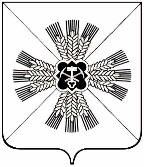 КЕМЕРОВСКАЯ ОБЛАСТЬПРОМЫШЛЕННОВСКИЙ МУНИЦИПАЛЬНЫЙ РАЙОНАДМИНИСТРАЦИЯ ТАРАБАРИНСКОГО СЕЛЬСКОГО ПОСЕЛЕНИЯПОСТАНОВЛЕНИЕот «25» июня 2019г. № 27с.ТрудОб открытии мест массового отдыха населения у воды на территории Тарабаринского сельского поселенияВ соответствии с Федеральным Законом от 06.10.2003 № 131-ФЗ «Об общих принципах организации местного самоуправления в Российской Федерации», постановлением Коллегии Администрации Кемеровской области от 22.03.2013 № 118 «Об утверждении Правил охраны жизни людей на водных объектах»:Открыть с 28.06.2019г. места  массового  отдыха  населения  у  воды:- на озере  «Песчаный карьер» в с. Морозово;- на реке Иня «Горячие пески»  в д. Тарабарино.2. Ответственность   за   организацию  работы   и    обустройство   местмассового отдыха населения у воды, оставляю за собой.3.  Настоящее постановление обнародовать на информационном стенде администрации Тарабаринского сельского поселения, разместить на официальном сайте администрации Промышленновского муниципального района в сети Интернет.4. Постановление вступает в силу со дня обнародования.                       Глава  Тарабаринского сельского поселения   А.А. Зарубин